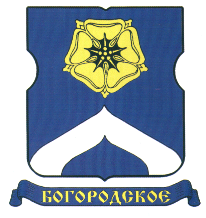 СОВЕТ ДЕПУТАТОВМУНИЦИПАЛЬНОГО ОКРУГА БОГОРОДСКОЕРЕШЕНИЕ18.07.2018  г. № 09/02В соответствии с пунктом 1 части 2 статьи 1 Закона города Москвы 
от 11 июля 2012 года № 39 «О наделении органов местного самоуправления муниципальных округов в городе Москве отдельными полномочиями города Москвы», постановлением Правительства Москвы от 24 сентября 2012 года № 507-ПП «О порядке формирования, согласования и утверждения перечней работ по благоустройству дворовых территорий, парков, скверов и капитальному ремонту многоквартирных домов» и на основании обращения управы района Богородское города Москвы № БГ-01-481/8 от 09 июля 2018 года,Совет депутатов муниципального округа Богородское решил:1. Согласовать адресный перечень объектов озеленения 3-й категории (дворовые территории)  на осенний период 2018 года (приложение 1).2. Направить настоящее решение в Департамент территориальных органов исполнительной власти города Москвы, Департамент природопользования и охраны окружающей среды города Москвы, Префектуру Восточного административного округа, управу района Богородское в течение 3 дней со дня его принятия.3. Опубликовать настоящее решение в бюллетене «Московский муниципальный вестник».4. Контроль за выполнением настоящего решения возложить на главу муниципального округа Богородское Воловика К.Е.Глава муниципального округа Богородское 				                 К.Е. Воловик     Приложение       к решению Совета депутатов       муниципального округа  Богородское                                                                                 от 18 июля 2018 г. № 09/02 О согласовании адресных перечней объектов озеленения 3-й категории (дворовые территории) на осенний период 2018 годаПосадка деревьев и кустарников на объектах озеленения 3-й категории на территории Восточного административного округа города Москвы (осенний период)Посадка деревьев и кустарников на объектах озеленения 3-й категории на территории Восточного административного округа города Москвы (осенний период)Посадка деревьев и кустарников на объектах озеленения 3-й категории на территории Восточного административного округа города Москвы (осенний период)Посадка деревьев и кустарников на объектах озеленения 3-й категории на территории Восточного административного округа города Москвы (осенний период)Посадка деревьев и кустарников на объектах озеленения 3-й категории на территории Восточного административного округа города Москвы (осенний период)Посадка деревьев и кустарников на объектах озеленения 3-й категории на территории Восточного административного округа города Москвы (осенний период)№АдресПороды деревьевКол-во деревье, шт.Породы кустарниковКол-во кустарников, шт.Район БогородскоеРайон БогородскоеРайон БогородскоеРайон БогородскоеРайон БогородскоеРайон Богородское1Гражданская 4-я ул., 37 к.2Кизильник блестящий1002Гражданская 3-я ул., 6Кизильник блестящий2003Ивантеевская ул., 1 к.5Яблоня плодовая2Спирея Вангутта303Ивантеевская ул., 1 к.5Клен остролистный13Ивантеевская ул., 1 к.5Вишня обыкновенная14Ивантеевская ул., 6Клен сахарный (серебристый)5Спирея Вангутта1004Ивантеевская ул., 6Береза2Сирень обыкновенная44Ивантеевская ул., 6Липа15Ивантеевская ул., 11БКизильник блестящий1006Ивантеевская ул., 30 к.2Береза36Ивантеевская ул., 30 к.2Рябина46Ивантеевская ул., 30 к.2Липа27Игральная ул., 10Вишня обыкновенная2Спирея Вангутта807Игральная ул., 10Яблоня плодовая1Сирень обыкновенная87Игральная ул., 10Рябина18Краснобогатырская ул., 27Орех маньчжурский6Сирень обыкновенная109Открытое шоссе, 6 к.10Вишня войлочная509Открытое шоссе, 6 к.10Спирея средняя1010Погонный пр., 1 к.8Яблоня декоративная1Спирея Вангутта13211Прогонная 2-я ул., 7Барбарис пурпурный9011Прогонная 2-я ул., 7Спирея Вангутта3012Просторная ул., 5Береза213Просторная ул., 9Роза морщинистая10013Просторная ул., 9Сирень венгерская314Рокоссовского Маршала б-р, 7 к.3Рябина1Роза морщинистая6014Рокоссовского Маршала б-р, 7 к.3Рябина плакучая1Спирея Вангутта6014Рокоссовского Маршала б-р, 7 к.3Боярышник крававо-красный2015Рокоссовского Маршала б-р, 33/12Спирея Вангутта3015Рокоссовского Маршала б-р, 33/12Сирень обыкновенная516ИТОГО361 222